Fluency Practice Calendar Nov 2016 -----------------------------------------------------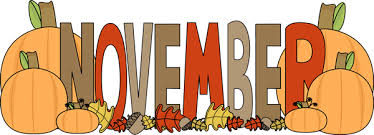 What We Are Learning this Month:Reading: Understanding parts of Text, Text and Graphic Features, Comparing Events and Characters Rhyming Words, Beginning Sounds, ALL Letter names and sounds. Sight words 26-50 (students should already know sight words 1-25). Writing: Opinion writing using informational texts, Narrative writing using literature. Letters correctly written on a line, spacing, capital letters and end punctuation. Language Arts: Print many uppercase and lowercase letters. Use frequently occurring nouns and verbs.  Produce and expand complete sentences in shared language activities. Write a letter or letters for most consonant and short-vowel sounds (phonemes).  Spell simple words phonetically, drawing on knowledge of sound-letter relationships. Math: Compare numbers 1-10 (more, less, same, equal), Identify and Classify Shapes using names of shapes, and describe the relative positions of these objects using terms such as above, below, beside, in front of, behind, and next to. Correctly name shapes regardless of their orientations or overall size. Classify objects into given categories; count the numbers of objects in each category and sort the categories by count. Count in sequence 11-20 (Verbally count to 20 by ones starting at 11,Verbally count to 20 by tens starting at 0) Count forward beginning from a given number within 11-20 (instead of having to begin at 1). Read and write numerals from 0 to 20. Represent a number of objects with a written numeral 0 - 20 (with 0 representing a count of no objects). Science:  Properties of Matter (Sort objects by observable properties such as size, shape, color, temperature (hot/cold), weight (heavy/light) and texture. Changes in Matter (Recognize that the shape of materials such as paper and clay can be changed by cutting, tearing, crumpling, smashing, or rolling)  Earth in Space and Time (Gravity, Day and Night Sky, Big & Small, Near & Far)Social Studies: Chronological Thinking (Timelines), Historical Knowledge: Compare children and families of today with those in the past. Recognize and compare our national celebrations & holidays to other cultures.Computers:  PLEASE use i-Ready Reading and i-Ready Math at home as well as in school. Log on to computers using our login numbers and password numbers. Our passwords are glued on the front inside page of our planners!) https://launchpad.classlink.com/ocpsIf your child is struggling with a computer mouse, a mouse touchpad or a keyboard, PLEASE use minimouse.us for mouse handling practice, and please correct your child’s grip on the mouse when necessary!See Our Classroom Website!     All links and videos are LIVE! No typing URLs!  Fun and silly practice to be FLUENT! http://teacherpress.ocps.net/peggycrocker/Teacher Contact Information                    Mrs. Crocker               Room 201              Phone: 407-249-6300 ext 314-2241                                             E-mail:    peggy.crocker@ocps.net         Remind: text @12ee5 to 81010 or to 407-624-4284    Fluency Practice Calendar Nov 2016 -----------------------------------------------------What We Are Learning this Month:Reading: Understanding parts of Text, Text and Graphic Features, Comparing Events and Characters Rhyming Words, Beginning Sounds, ALL Letter names and sounds. Sight words 26-50 (students should already know sight words 1-25). Writing: Opinion writing using informational texts, Narrative writing using literature. Letters correctly written on a line, spacing, capital letters and end punctuation. Language Arts: Print many uppercase and lowercase letters. Use frequently occurring nouns and verbs.  Produce and expand complete sentences in shared language activities. Write a letter or letters for most consonant and short-vowel sounds (phonemes).  Spell simple words phonetically, drawing on knowledge of sound-letter relationships. Math: Compare numbers 1-10 (more, less, same, equal), Identify and Classify Shapes using names of shapes, and describe the relative positions of these objects using terms such as above, below, beside, in front of, behind, and next to. Correctly name shapes regardless of their orientations or overall size. Classify objects into given categories; count the numbers of objects in each category and sort the categories by count. Count in sequence 11-20 (Verbally count to 20 by ones starting at 11,Verbally count to 20 by tens starting at 0) Count forward beginning from a given number within 11-20 (instead of having to begin at 1). Read and write numerals from 0 to 20. Represent a number of objects with a written numeral 0 - 20 (with 0 representing a count of no objects). Science:  Properties of Matter (Sort objects by observable properties such as size, shape, color, temperature (hot/cold), weight (heavy/light) and texture. Changes in Matter (Recognize that the shape of materials such as paper and clay can be changed by cutting, tearing, crumpling, smashing, or rolling)  Earth in Space and Time (Gravity, Day and Night Sky, Big & Small, Near & Far)Social Studies: Chronological Thinking (Timelines), Historical Knowledge: Compare children and families of today with those in the past. Recognize and compare our national celebrations & holidays to other cultures.Computers:  PLEASE use i-Ready Reading and i-Ready Math at home as well as in school. Log on to computers using our login numbers and password numbers. Our passwords are glued on the front inside page of our planners!) https://launchpad.classlink.com/ocpsIf your child is struggling with a computer mouse, a mouse touchpad or a keyboard, PLEASE use minimouse.us for mouse handling practice, and please correct your child’s grip on the mouse when necessary!See Our Classroom Website!     All links and videos are LIVE! No typing URLs!  Fun and silly practice to be FLUENT! http://teacherpress.ocps.net/peggycrocker/Teacher Contact Information                    Mrs. Crocker               Room 201              Phone: 407-249-6300 ext 314-2241                                             E-mail:    peggy.crocker@ocps.net         Remind: text @12ee5 to 81010 or to 407-624-4284    Fluency Practice Calendar Nov 2016 -----------------------------------------------------What We Are Learning this Month:Reading: Understanding parts of Text, Text and Graphic Features, Comparing Events and Characters Rhyming Words, Beginning Sounds, ALL Letter names and sounds. Sight words 26-50 (students should already know sight words 1-25). Writing: Opinion writing using informational texts, Narrative writing using literature. Letters correctly written on a line, spacing, capital letters and end punctuation. Language Arts: Print many uppercase and lowercase letters. Use frequently occurring nouns and verbs.  Produce and expand complete sentences in shared language activities. Write a letter or letters for most consonant and short-vowel sounds (phonemes).  Spell simple words phonetically, drawing on knowledge of sound-letter relationships. Math: Compare numbers 1-10 (more, less, same, equal), Identify and Classify Shapes using names of shapes, and describe the relative positions of these objects using terms such as above, below, beside, in front of, behind, and next to. Correctly name shapes regardless of their orientations or overall size. Classify objects into given categories; count the numbers of objects in each category and sort the categories by count. Count in sequence 11-20 (Verbally count to 20 by ones starting at 11,Verbally count to 20 by tens starting at 0) Count forward beginning from a given number within 11-20 (instead of having to begin at 1). Read and write numerals from 0 to 20. Represent a number of objects with a written numeral 0 - 20 (with 0 representing a count of no objects). Science:  Properties of Matter (Sort objects by observable properties such as size, shape, color, temperature (hot/cold), weight (heavy/light) and texture. Changes in Matter (Recognize that the shape of materials such as paper and clay can be changed by cutting, tearing, crumpling, smashing, or rolling)  Earth in Space and Time (Gravity, Day and Night Sky, Big & Small, Near & Far)Social Studies: Chronological Thinking (Timelines), Historical Knowledge: Compare children and families of today with those in the past. Recognize and compare our national celebrations & holidays to other cultures.Computers:  PLEASE use i-Ready Reading and i-Ready Math at home as well as in school. Log on to computers using our login numbers and password numbers. Our passwords are glued on the front inside page of our planners!) https://launchpad.classlink.com/ocpsIf your child is struggling with a computer mouse, a mouse touchpad or a keyboard, PLEASE use minimouse.us for mouse handling practice, and please correct your child’s grip on the mouse when necessary!See Our Classroom Website!     All links and videos are LIVE! No typing URLs!  Fun and silly practice to be FLUENT! http://teacherpress.ocps.net/peggycrocker/Teacher Contact Information                    Mrs. Crocker               Room 201              Phone: 407-249-6300 ext 314-2241                                             E-mail:    peggy.crocker@ocps.net         Remind: text @12ee5 to 81010 or to 407-624-4284    Fluency Practice Calendar Nov 2016 -----------------------------------------------------What We Are Learning this Month:Reading: Understanding parts of Text, Text and Graphic Features, Comparing Events and Characters Rhyming Words, Beginning Sounds, ALL Letter names and sounds. Sight words 26-50 (students should already know sight words 1-25). Writing: Opinion writing using informational texts, Narrative writing using literature. Letters correctly written on a line, spacing, capital letters and end punctuation. Language Arts: Print many uppercase and lowercase letters. Use frequently occurring nouns and verbs.  Produce and expand complete sentences in shared language activities. Write a letter or letters for most consonant and short-vowel sounds (phonemes).  Spell simple words phonetically, drawing on knowledge of sound-letter relationships. Math: Compare numbers 1-10 (more, less, same, equal), Identify and Classify Shapes using names of shapes, and describe the relative positions of these objects using terms such as above, below, beside, in front of, behind, and next to. Correctly name shapes regardless of their orientations or overall size. Classify objects into given categories; count the numbers of objects in each category and sort the categories by count. Count in sequence 11-20 (Verbally count to 20 by ones starting at 11,Verbally count to 20 by tens starting at 0) Count forward beginning from a given number within 11-20 (instead of having to begin at 1). Read and write numerals from 0 to 20. Represent a number of objects with a written numeral 0 - 20 (with 0 representing a count of no objects). Science:  Properties of Matter (Sort objects by observable properties such as size, shape, color, temperature (hot/cold), weight (heavy/light) and texture. Changes in Matter (Recognize that the shape of materials such as paper and clay can be changed by cutting, tearing, crumpling, smashing, or rolling)  Earth in Space and Time (Gravity, Day and Night Sky, Big & Small, Near & Far)Social Studies: Chronological Thinking (Timelines), Historical Knowledge: Compare children and families of today with those in the past. Recognize and compare our national celebrations & holidays to other cultures.Computers:  PLEASE use i-Ready Reading and i-Ready Math at home as well as in school. Log on to computers using our login numbers and password numbers. Our passwords are glued on the front inside page of our planners!) https://launchpad.classlink.com/ocpsIf your child is struggling with a computer mouse, a mouse touchpad or a keyboard, PLEASE use minimouse.us for mouse handling practice, and please correct your child’s grip on the mouse when necessary!See Our Classroom Website!     All links and videos are LIVE! No typing URLs!  Fun and silly practice to be FLUENT! http://teacherpress.ocps.net/peggycrocker/Teacher Contact Information                    Mrs. Crocker               Room 201              Phone: 407-249-6300 ext 314-2241                                             E-mail:    peggy.crocker@ocps.net         Remind: text @12ee5 to 81010 or to 407-624-4284    Fluency Practice Calendar Nov 2016 -----------------------------------------------------What We Are Learning this Month:Reading: Understanding parts of Text, Text and Graphic Features, Comparing Events and Characters Rhyming Words, Beginning Sounds, ALL Letter names and sounds. Sight words 26-50 (students should already know sight words 1-25). Writing: Opinion writing using informational texts, Narrative writing using literature. Letters correctly written on a line, spacing, capital letters and end punctuation. Language Arts: Print many uppercase and lowercase letters. Use frequently occurring nouns and verbs.  Produce and expand complete sentences in shared language activities. Write a letter or letters for most consonant and short-vowel sounds (phonemes).  Spell simple words phonetically, drawing on knowledge of sound-letter relationships. Math: Compare numbers 1-10 (more, less, same, equal), Identify and Classify Shapes using names of shapes, and describe the relative positions of these objects using terms such as above, below, beside, in front of, behind, and next to. Correctly name shapes regardless of their orientations or overall size. Classify objects into given categories; count the numbers of objects in each category and sort the categories by count. Count in sequence 11-20 (Verbally count to 20 by ones starting at 11,Verbally count to 20 by tens starting at 0) Count forward beginning from a given number within 11-20 (instead of having to begin at 1). Read and write numerals from 0 to 20. Represent a number of objects with a written numeral 0 - 20 (with 0 representing a count of no objects). Science:  Properties of Matter (Sort objects by observable properties such as size, shape, color, temperature (hot/cold), weight (heavy/light) and texture. Changes in Matter (Recognize that the shape of materials such as paper and clay can be changed by cutting, tearing, crumpling, smashing, or rolling)  Earth in Space and Time (Gravity, Day and Night Sky, Big & Small, Near & Far)Social Studies: Chronological Thinking (Timelines), Historical Knowledge: Compare children and families of today with those in the past. Recognize and compare our national celebrations & holidays to other cultures.Computers:  PLEASE use i-Ready Reading and i-Ready Math at home as well as in school. Log on to computers using our login numbers and password numbers. Our passwords are glued on the front inside page of our planners!) https://launchpad.classlink.com/ocpsIf your child is struggling with a computer mouse, a mouse touchpad or a keyboard, PLEASE use minimouse.us for mouse handling practice, and please correct your child’s grip on the mouse when necessary!See Our Classroom Website!     All links and videos are LIVE! No typing URLs!  Fun and silly practice to be FLUENT! http://teacherpress.ocps.net/peggycrocker/Teacher Contact Information                    Mrs. Crocker               Room 201              Phone: 407-249-6300 ext 314-2241                                             E-mail:    peggy.crocker@ocps.net         Remind: text @12ee5 to 81010 or to 407-624-4284    Fluency Practice Calendar Nov 2016 -----------------------------------------------------What We Are Learning this Month:Reading: Understanding parts of Text, Text and Graphic Features, Comparing Events and Characters Rhyming Words, Beginning Sounds, ALL Letter names and sounds. Sight words 26-50 (students should already know sight words 1-25). Writing: Opinion writing using informational texts, Narrative writing using literature. Letters correctly written on a line, spacing, capital letters and end punctuation. Language Arts: Print many uppercase and lowercase letters. Use frequently occurring nouns and verbs.  Produce and expand complete sentences in shared language activities. Write a letter or letters for most consonant and short-vowel sounds (phonemes).  Spell simple words phonetically, drawing on knowledge of sound-letter relationships. Math: Compare numbers 1-10 (more, less, same, equal), Identify and Classify Shapes using names of shapes, and describe the relative positions of these objects using terms such as above, below, beside, in front of, behind, and next to. Correctly name shapes regardless of their orientations or overall size. Classify objects into given categories; count the numbers of objects in each category and sort the categories by count. Count in sequence 11-20 (Verbally count to 20 by ones starting at 11,Verbally count to 20 by tens starting at 0) Count forward beginning from a given number within 11-20 (instead of having to begin at 1). Read and write numerals from 0 to 20. Represent a number of objects with a written numeral 0 - 20 (with 0 representing a count of no objects). Science:  Properties of Matter (Sort objects by observable properties such as size, shape, color, temperature (hot/cold), weight (heavy/light) and texture. Changes in Matter (Recognize that the shape of materials such as paper and clay can be changed by cutting, tearing, crumpling, smashing, or rolling)  Earth in Space and Time (Gravity, Day and Night Sky, Big & Small, Near & Far)Social Studies: Chronological Thinking (Timelines), Historical Knowledge: Compare children and families of today with those in the past. Recognize and compare our national celebrations & holidays to other cultures.Computers:  PLEASE use i-Ready Reading and i-Ready Math at home as well as in school. Log on to computers using our login numbers and password numbers. Our passwords are glued on the front inside page of our planners!) https://launchpad.classlink.com/ocpsIf your child is struggling with a computer mouse, a mouse touchpad or a keyboard, PLEASE use minimouse.us for mouse handling practice, and please correct your child’s grip on the mouse when necessary!See Our Classroom Website!     All links and videos are LIVE! No typing URLs!  Fun and silly practice to be FLUENT! http://teacherpress.ocps.net/peggycrocker/Teacher Contact Information                    Mrs. Crocker               Room 201              Phone: 407-249-6300 ext 314-2241                                             E-mail:    peggy.crocker@ocps.net         Remind: text @12ee5 to 81010 or to 407-624-4284    NOVEMBER Academic Fluency Practice Calendar         ------------------------------------------------------------------------------------------------------------------------------------------------------------Academic Fluency practice is recommended for ALL students. Please practice the following as needed to be fluent. (Fluent means reading/writing with no hesitation!):-Recognizing & printing Uppercase and lowercase letters CORRECTLY.-Recognizing Uppercase and lowercase sounds – including short and long vowels!-Reading Numbers 0-20 and dot cards 0-20, printing 0-20 correctly!-Sight Words: 26-50 (2nd set of 25 words)  Students are expected to know 40-50 Sight Words by December 16.  (Is your child ready to go further? See the links below!)OCPS Kindergarten Fluency Expectations per quarter (link below)https://www.ocps.net/lc/north/ewl/facstaff/Documents/Kindergarten%20ELA%20Grade%20Level%20Expectations%20and%20K%20Word%20List.pdf------------------------------------------------------------------------------------------------------------------------------------------------------------All Writing Assignments below are optional.  Students earn Treasure Box prizes AND get to PIN their writing to our Classroom “PINterest” board – where we PIN the things we “like”!NOVEMBER Academic Fluency Practice Calendar         ------------------------------------------------------------------------------------------------------------------------------------------------------------Academic Fluency practice is recommended for ALL students. Please practice the following as needed to be fluent. (Fluent means reading/writing with no hesitation!):-Recognizing & printing Uppercase and lowercase letters CORRECTLY.-Recognizing Uppercase and lowercase sounds – including short and long vowels!-Reading Numbers 0-20 and dot cards 0-20, printing 0-20 correctly!-Sight Words: 26-50 (2nd set of 25 words)  Students are expected to know 40-50 Sight Words by December 16.  (Is your child ready to go further? See the links below!)OCPS Kindergarten Fluency Expectations per quarter (link below)https://www.ocps.net/lc/north/ewl/facstaff/Documents/Kindergarten%20ELA%20Grade%20Level%20Expectations%20and%20K%20Word%20List.pdf------------------------------------------------------------------------------------------------------------------------------------------------------------All Writing Assignments below are optional.  Students earn Treasure Box prizes AND get to PIN their writing to our Classroom “PINterest” board – where we PIN the things we “like”!NOVEMBER Academic Fluency Practice Calendar         ------------------------------------------------------------------------------------------------------------------------------------------------------------Academic Fluency practice is recommended for ALL students. Please practice the following as needed to be fluent. (Fluent means reading/writing with no hesitation!):-Recognizing & printing Uppercase and lowercase letters CORRECTLY.-Recognizing Uppercase and lowercase sounds – including short and long vowels!-Reading Numbers 0-20 and dot cards 0-20, printing 0-20 correctly!-Sight Words: 26-50 (2nd set of 25 words)  Students are expected to know 40-50 Sight Words by December 16.  (Is your child ready to go further? See the links below!)OCPS Kindergarten Fluency Expectations per quarter (link below)https://www.ocps.net/lc/north/ewl/facstaff/Documents/Kindergarten%20ELA%20Grade%20Level%20Expectations%20and%20K%20Word%20List.pdf------------------------------------------------------------------------------------------------------------------------------------------------------------All Writing Assignments below are optional.  Students earn Treasure Box prizes AND get to PIN their writing to our Classroom “PINterest” board – where we PIN the things we “like”!NOVEMBER Academic Fluency Practice Calendar         ------------------------------------------------------------------------------------------------------------------------------------------------------------Academic Fluency practice is recommended for ALL students. Please practice the following as needed to be fluent. (Fluent means reading/writing with no hesitation!):-Recognizing & printing Uppercase and lowercase letters CORRECTLY.-Recognizing Uppercase and lowercase sounds – including short and long vowels!-Reading Numbers 0-20 and dot cards 0-20, printing 0-20 correctly!-Sight Words: 26-50 (2nd set of 25 words)  Students are expected to know 40-50 Sight Words by December 16.  (Is your child ready to go further? See the links below!)OCPS Kindergarten Fluency Expectations per quarter (link below)https://www.ocps.net/lc/north/ewl/facstaff/Documents/Kindergarten%20ELA%20Grade%20Level%20Expectations%20and%20K%20Word%20List.pdf------------------------------------------------------------------------------------------------------------------------------------------------------------All Writing Assignments below are optional.  Students earn Treasure Box prizes AND get to PIN their writing to our Classroom “PINterest” board – where we PIN the things we “like”!NOVEMBER Academic Fluency Practice Calendar         ------------------------------------------------------------------------------------------------------------------------------------------------------------Academic Fluency practice is recommended for ALL students. Please practice the following as needed to be fluent. (Fluent means reading/writing with no hesitation!):-Recognizing & printing Uppercase and lowercase letters CORRECTLY.-Recognizing Uppercase and lowercase sounds – including short and long vowels!-Reading Numbers 0-20 and dot cards 0-20, printing 0-20 correctly!-Sight Words: 26-50 (2nd set of 25 words)  Students are expected to know 40-50 Sight Words by December 16.  (Is your child ready to go further? See the links below!)OCPS Kindergarten Fluency Expectations per quarter (link below)https://www.ocps.net/lc/north/ewl/facstaff/Documents/Kindergarten%20ELA%20Grade%20Level%20Expectations%20and%20K%20Word%20List.pdf------------------------------------------------------------------------------------------------------------------------------------------------------------All Writing Assignments below are optional.  Students earn Treasure Box prizes AND get to PIN their writing to our Classroom “PINterest” board – where we PIN the things we “like”!NOVEMBER Academic Fluency Practice Calendar         ------------------------------------------------------------------------------------------------------------------------------------------------------------Academic Fluency practice is recommended for ALL students. Please practice the following as needed to be fluent. (Fluent means reading/writing with no hesitation!):-Recognizing & printing Uppercase and lowercase letters CORRECTLY.-Recognizing Uppercase and lowercase sounds – including short and long vowels!-Reading Numbers 0-20 and dot cards 0-20, printing 0-20 correctly!-Sight Words: 26-50 (2nd set of 25 words)  Students are expected to know 40-50 Sight Words by December 16.  (Is your child ready to go further? See the links below!)OCPS Kindergarten Fluency Expectations per quarter (link below)https://www.ocps.net/lc/north/ewl/facstaff/Documents/Kindergarten%20ELA%20Grade%20Level%20Expectations%20and%20K%20Word%20List.pdf------------------------------------------------------------------------------------------------------------------------------------------------------------All Writing Assignments below are optional.  Students earn Treasure Box prizes AND get to PIN their writing to our Classroom “PINterest” board – where we PIN the things we “like”!SunMondayTuesdayWednesdayThursdayFridayPractice fluent  Sight Word Reading all week: get, come, that, play, was OCT 31     Read Class Checkout book!Happy Halloween!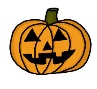  Nov 1    OPTIONAL!Write and Share! Math Fluency Videohttps://www.youtube.com/watch?v=p6RaMGDPfJg&feature=player_embedded   Exit slip:  Draw a vertical ten frame for the number 5.Nov 2  Read for fun!Video: 1st 25 Common Core Kindergarten words dancing letters and sentences.https://www.youtube.com/watch?v=J4S53rhLlkgNov 3Read for fun!Practice Sight Words: get, come, that, play, wasNov 4Sight Word Reading Test #7Read for fun!Practice fluent  Sight Word Reading all week: had, they, will, too, all,7Read Class Checkout book!OPTIONAL!Write and Share! Draw your favorite toy and label the picture.8Read for fun!  Sight Word Practice Video #1 https://www.youtube.com/watch?v=kWtMmRZDY-4Word World-funny!https://www.youtube.com/watch?v=2JHhKnj3UOQ9Read for fun!Learn to Read Collectionhttps://www.youtube.com/watch?v=t6i6rZi_Ajg10Read for fun!Practice Sight Words:had, they, will, too, all,11Sight Word Reading Test #8Read for fun!Practice fluent  Sight Word Reading all week: be, as, one, by, what14Read Class Checkout book!Practice Sight Words: be, as, one, by, what15         OPTIONAL!Write and Share! Flipped Learning Videohttps://www.youtube.com/watch?v=VmCJOvkvOGsFlipped Lesson Exit slip: Draw a picture to show how to sort shapes into two sets.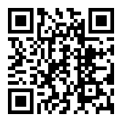 16Read for fun!Between the Lions -WatchKnowLearn.orghttp://www.watchknowlearn.org/SearchResults.aspx?SearchText=between+the+lions17Read for fun!Practice Sight Words: be, as, one, by, what18Sight Word Reading Test #9!  Read for fun!NO SCHOOL! Thanksgiving Break November 21-25       Read for fun! NO SCHOOL! Thanksgiving Break November 21-25       Read for fun! NO SCHOOL! Thanksgiving Break November 21-25       Read for fun! NO SCHOOL! Thanksgiving Break November 21-25       Read for fun! NO SCHOOL! Thanksgiving Break November 21-25       Read for fun! Practice fluent  Sight Word Reading all week: did, has, her, him, with28Read Class Checkout book!Practice Sight Words:  did, has, her,him, with 29    OPTIONAL!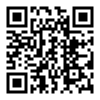 Write and Share! Flipped Learning  Videohttps://www.youtube.com/watch?v=M6Efzu2slaIFlipped Lesson Exit slip: Write 6 and 2. Circle the greater number that the gator would eat.30Read for fun!Meet the Sight Wordshttps://www.youtube.com/watch?v=Zd7tuu6lxQIDec 1Read for fun!Practice Sight Words: get, come, that, play, wasDec 2Sight Word Reading Test #10Read for fun!IMPORTANT!!!         BIG SIGHT WORD TEST!         ALL 50 SIGHT WORDS STARTING DECEMBER 9th –DECEMBER 16th.To be fluent, words must be read within 3 seconds!                IMPORTANT!!!         BIG SIGHT WORD TEST!         ALL 50 SIGHT WORDS STARTING DECEMBER 9th –DECEMBER 16th.To be fluent, words must be read within 3 seconds!                IMPORTANT!!!         BIG SIGHT WORD TEST!         ALL 50 SIGHT WORDS STARTING DECEMBER 9th –DECEMBER 16th.To be fluent, words must be read within 3 seconds!                IMPORTANT!!!         BIG SIGHT WORD TEST!         ALL 50 SIGHT WORDS STARTING DECEMBER 9th –DECEMBER 16th.To be fluent, words must be read within 3 seconds!                IMPORTANT!!!         BIG SIGHT WORD TEST!         ALL 50 SIGHT WORDS STARTING DECEMBER 9th –DECEMBER 16th.To be fluent, words must be read within 3 seconds!                IMPORTANT!!!         BIG SIGHT WORD TEST!         ALL 50 SIGHT WORDS STARTING DECEMBER 9th –DECEMBER 16th.To be fluent, words must be read within 3 seconds!                Useful Websites!        If there are any problems with these sites, make sure you are using Google Chrome and NOT Internet Explorer    Launchpad.ocps.net         MyOn              starfall.com               minimouse.us             ABCya           illuminations interactives k-2  Useful Websites!        If there are any problems with these sites, make sure you are using Google Chrome and NOT Internet Explorer    Launchpad.ocps.net         MyOn              starfall.com               minimouse.us             ABCya           illuminations interactives k-2  Useful Websites!        If there are any problems with these sites, make sure you are using Google Chrome and NOT Internet Explorer    Launchpad.ocps.net         MyOn              starfall.com               minimouse.us             ABCya           illuminations interactives k-2  Useful Websites!        If there are any problems with these sites, make sure you are using Google Chrome and NOT Internet Explorer    Launchpad.ocps.net         MyOn              starfall.com               minimouse.us             ABCya           illuminations interactives k-2  Useful Websites!        If there are any problems with these sites, make sure you are using Google Chrome and NOT Internet Explorer    Launchpad.ocps.net         MyOn              starfall.com               minimouse.us             ABCya           illuminations interactives k-2  Useful Websites!        If there are any problems with these sites, make sure you are using Google Chrome and NOT Internet Explorer    Launchpad.ocps.net         MyOn              starfall.com               minimouse.us             ABCya           illuminations interactives k-2  